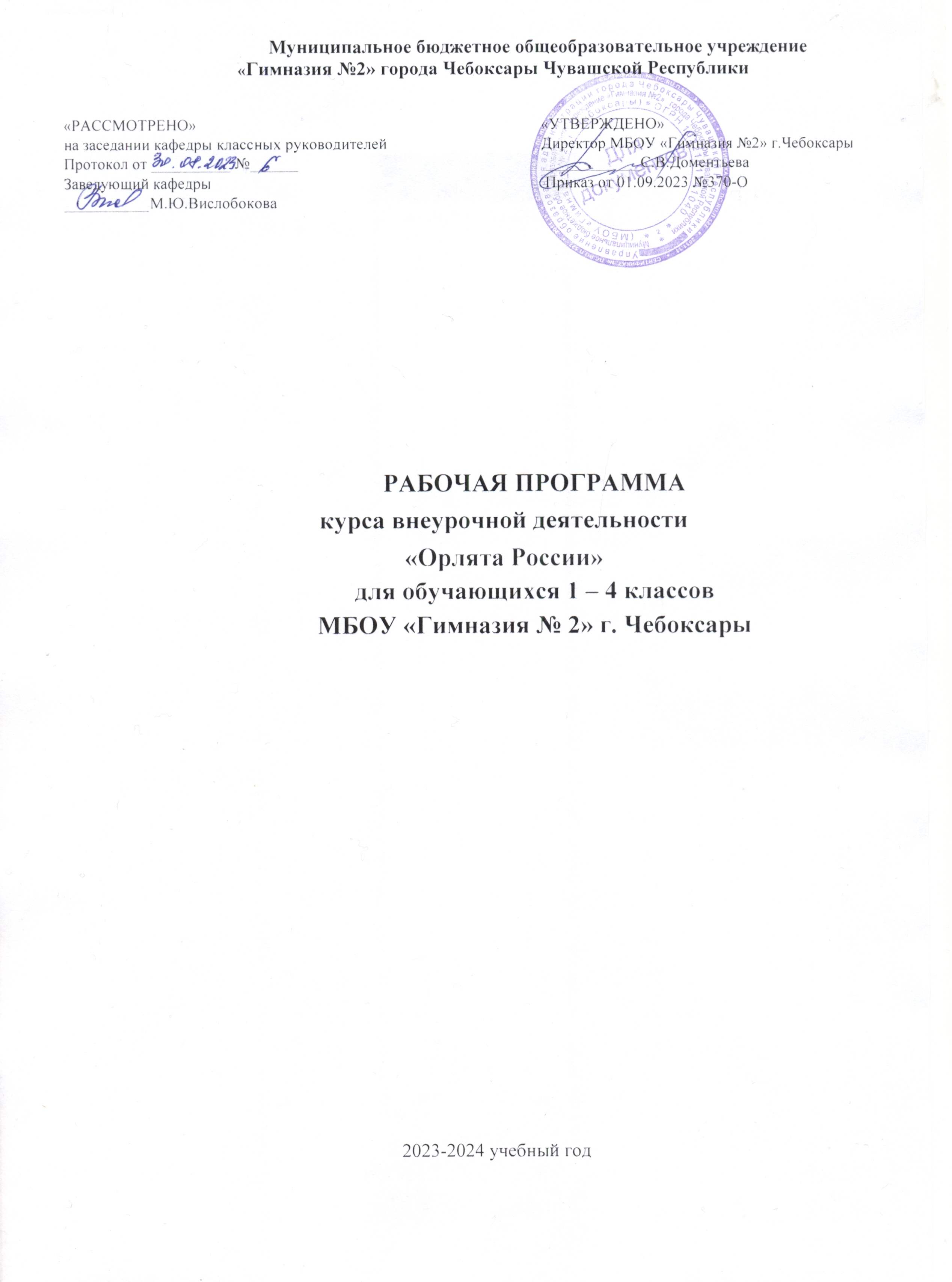 Пояснительная запискаРабочая программа разработана в соответствии с требованиями федеральных государственных образовательных стандартов начального общего образования, с учетом Программы развития социальной активности обучающихся начальных классов «Орлята России» ФГБОУ Всероссийский детский центр «Орлёнок». Это позволяет обеспечить единство обязательных требований ФГОС во всем пространстве школьного образования в урочной и внеурочной деятельности.Актуальность и назначении программыВнедрение программы «Орлята России» в практику школ Российской Федерации позволяет решать одну из главных задач государственной политики в сфере образования – сохранение и развитие единого образовательного пространства России. Актуальность продиктована общим  контекстом изменений в образовательной политике, связанных с усилением роли воспитания в образовательных организациях (поправки в ФЗ № 273 «Об образовании в Российской Федерации»). Участие детей и педагогов в программе «Орлята России» способствует восстановлению богатого опыта воспитательной работы с подрастающим поколением и его дальнейшему развитию с учётом всех вызовов современного мира.Цель курса: формирование у ребёнка младшего школьного возраста социально-ценностных знаний, отношений и опыта позитивного преобразования социального мира на основе российских базовых национальных ценностей, накопленных предыдущими поколениями, воспитание культуры общения, воспитание любви к своему Отечеству, его истории, культуре, природе, развитие самостоятельности и ответственности.Задачи курса:воспитывать любовь и уважение к своей семье, своему народу, малой Родине, общности граждан нашей страны, России;воспитывать уважение к духовно-нравственной культуре своей семьи, своего народа, семейным ценности с учётом национальной, религиозной принадлежности;формировать лидерские качества и умение работать в команде. Развивать творческие способности и эстетический вкус;воспитывать ценностное отношение к здоровому образу жизни, прививать интерес к физической культуре;воспитывать уважение к труду, людям труда. Формировать значимость и потребность в безвозмездной деятельности ради других людей;содействовать воспитанию экологической культуры и ответственного отношения к окружающему миру;формировать ценностное отношение к знаниям через интеллектуальную, поисковую и исследовательскую деятельность.Место учебного курса внеурочной деятельности в учебном плане гимназииНа внеурочные занятия курса «Орлята России» отводится по 1 часу в неделю в 1- 4 классах: в 1-х классах - 33 занятия, во 2-4 классах - 34 занятия.Формы проведения занятий: занятие-игра, беседа, конкурс, квест, пешеходная прогулка, экскурсия. Обучающиеся выполняют различные творческие задания и задания исследовательского характера. Проводятся дидактические, развивающие и ролевые игры, учебные диалоги. Занятия могут проводиться не только в классе, но и на улице, в парке, в музее. Большое значение для достижения планируемых результатов имеет организация проектной деятельности учащихся, которая предусмотрена в разделах программы.Форма промежуточной аттестации – ролевая играВзаимосвязь с программой воспитанияПрограмма курса внеурочной деятельности разработана в соответствии с федеральной образовательной программой начального общего образования. Это позволяет на практике соединить обучающую и воспитательную деятельность педагога, ориентировать её не только на интеллектуальное, но и на нравственное, социальное развитие ребёнка.Это проявляется:в выделении в цели программы ценностных приоритетов;в приоритете личностных результатов реализации программы внеурочной деятельности, нашедших свое отражение и конкретизацию в программе воспитания;в интерактивных формах занятий для обучающихся, обеспечивающих их вовлеченность в совместную с педагогом и сверстниками деятельностьСодержание учебного курса внеурочной деятельности1классТрек «Орлёнок – Эрудит». Ценности, значимые качества трека: познание Символ трека – конверт- копилка Трек «Орлёнок – Эрудит» занимает первый месяц второй четверти. Именно к этому времени учебный процесс и все связанные с ним новые правила жизнедеятельности становятся для первоклассника более понятными. Данный трек позволит, с одной стороны, поддержать интерес к процессу получения новых знаний, с другой стороны, познакомить обучающихся с разными способами получения информации.Трек «Орлёнок – Доброволец». Ценности, значимые качества трека: милосердие, доброта, забота Символ трека – Круг Добра Реализация трека проходит для ребят 1-х классов осенью, но его тематика актуальна круглый год. Важно, как можно раньше познакомить обучающихся с понятиями «доброволец», «волонтёр», «волонтёрское движение». Рассказывая о тимуровском движении, в котором участвовали их бабушки и дедушки, показать преемственность традиций помощи и участия. В решении данных задач учителю поможет празднование в России 5 декабря Дня волонтёра.Трек «Орлёнок – Мастер». Ценности, значимые качества трека: познание Символ трека – Шкатулка мастера. В рамках данного трека дети знакомятся с тезисом, что можно быть мастерами в разных сферах деятельности, в разных профессиях. Сроки реализации трека «Орлёнок – Мастер» поделены на два временных промежутка: во время первой части трека дети – активные участники Мастерской Деда Мороза: готовят класс и классную ёлку к новогоднему празднику / участвуют в новогоднем классном и школьном празднике. Вторая часть трека определена для знакомства с лучшими мастерами своего дела и различных профессий (на уровне региона или страны); посещений мест работы родителей-мастеров своего дела, краеведческих музеев и пр.Трек «Орлёнок – Спортсмен». Ценности, значимые качества трека: здоровый образ жизни Символ трека – ЗОЖик (персонаж, ведущий здоровый образ жизни) Время для реализации этого трека обусловлено необходимостью усилить двигательную активность детей, так как к середине учебного года накапливается определённая физическая и эмоциональная усталость от учебной нагрузки. Надеемся, что дополнительные физкультурно-оздоровительные мероприятия, в том числе, позволят снизить заболеваемость детей, что актуально в зимний период.Трек «Орлёнок – Хранитель исторической памяти». Ценности, значимые качества трека: семья, Родина Символ трека – альбом «Мы - хранители» В рамках трека происходит ценностно-ориентированная деятельность по осмыслению личностного отношения к семье, Родине, к своему окружению и к себе лично. Ребёнок должен открыть для себя значимость сохранения традиций, истории и культуры своего родного края через понимание фразы «Я и моё дело важны для Родины». Основная смысловая нагрузка трека:Я – хранитель традиций своей семьи, Мы (класс) – хранители своих достижений, Я/Мы – хранители исторической памяти своей страны. Решению задач трека способствует празднование Дня защитника Отечества, Международного женского дня и других праздников.Трек «Орлёнок – Эколог». Ценности, значимые качества трека: природа, Родина Символ трека – Рюкзачок эколога Погодные условия в момент реализации трека «Орлёнок– Эколог» позволяют проводить мероприятия за пределами здания школы с выходом на природу. Есть возможность использования природных материалов при изготовлении поделок, проведения акций с посадками деревьев, уборке мусора в рамках экологического субботника и пр.2 классТрек «Орлёнок – Лидер» Ценности, значимые качества трека: дружба, команда Символ трека – конструктор «Лидер». В процессе реализации данного трека дети приобретают опыт совместной деятельности, что является необходимым в начале учебного года. Педагог может увидеть уровень сплочённости классного коллектива, сформировать детские микрогруппы для приобретения и осуществления опыта совместной деятельности и чередования творческих поручений. 1 «Лидер – это …» Введение в тему, мотивация, целеполагание. Знакомство с понятием «Лидер»: лексическая работа – значение нового слова. От учителя звучит вопрос детям: кто со мной хочет в команду? Учимся работать в команде – игра испытание для команды учитель объясняет задание, учит детей слушать друг друга, показывает, как правильно такие задания выполнять, даёт ребятам подсказки, что нужно сделать при выполнении задания: построиться по росту, сыграть в игру «мяч по кругу» (мяч, имя, слово «Привет!»), «молекула», «имя хором» и др.Трек «Орлёнок – Эрудит» Ценности, значимые качества трека: познание Символ трека – Конверт- копилка Трек «Орлёнок – Эрудит» занимает первый месяц второй четверти, которая отличается наличием различных олимпиад, интеллектуальных конкурсов, конференций и т.п. – в этот период дети знакомятся с разными способами получения информации, что необходимо для их успешной деятельности, в том числе познавательной. Именно в этот период учебного года у детей отмечается высокая мотивация и интерес к учёбе.Трек «Орлёнок – Мастер» Ценности, значимые качества трека: познание Символ трека – шкатулка Мастера. В рамках данного трека дети знакомятся с пониманием того, что можно быть мастерами в разных сферах деятельности, в разных профессиях. Сроки реализации трека «Орлёнок- Мастер» поделены на два временных промежутка: во время первой части трека дети готовят новогодний спектакль, концерт или представление, вторая часть трека определена для знакомства с лучшими мастерами своего дела (на уровне региона или страны).Трек «Орлёнок – Доброволец» Ценности, значимые качества трека: милосердие, доброта, забота Символ трека – круг Добра Тематика данного трека актуальна круглый год. Проведение трека в данный временной период можно рассматривать, как эмоциональный пик всей Программы. Это создаст и поддержит общее настроение добра, взаимопонимания, удовлетворённости не только в рамках трека, но и в обычной жизнедеятельности детей. Учитель может обращаться к имеющемуся социальному опыту детей в любое время учебного года.Трек «Орлёнок – Спортсмен» Ценности, значимые качества трека: здоровый образ жизни Символ трека - чек-лист Время для реализации этого трека обусловлено необходимостью усилить двигательную активность детей, так как к середине учебного года накапливается определённая физическая и эмоциональная усталость от учебной нагрузки. Надеемся, что дополнительные физкультурно- оздоровительные мероприятия в том числе позволят снизить заболеваемость детей, что актуально в зимний период.Трек «Орлёнок – Эколог» Ценности, значимые качества трека: природа, Родина Символ трека – рюкзачок Эколога Погодные условия в момент реализации трека «Орлёнок – Эколог» позволяют проводить мероприятия за пределами здания школы с выходом на природу. Есть возможность использования природных материалов при изготовлении поделок, проведения акций с посадками деревьев, уборке мусора в рамках экологического субботникаТрек «Орлёнок – Хранитель исторической памяти» Ценности, значимые качества трека: семья, Родина Символ трека – альбом «Мы – хранители» Данный трек является логическим завершением годового цикла Программы. В рамках трека происходит ценностно-ориентированная деятельность по осмыслению личностного отношения к семье, Родине, к своему окружению и к себе лично. Ребёнок должен открыть для себя и принять значимость сохранения традиций, истории и культуры своего родного края. Основная смысловая нагрузка трека: Я – хранитель традиций своей семьи. Мы (класс) – хранители своих достижений. Я/Мы – хранители исторической памяти своей страны.        3-4 классыТрек «Орлёнок – Лидер» Ценности, значимые качества трека: дружба, команда Символ трека – конструктор «Лидер» В процессе реализации данного трека дети приобретают опыт совместной деятельности, что является необходимым в начале учебного года. Педагог может увидеть уровень сплочённости классного коллектива в начале учебного года, сформировать детские микрогруппы для приобретения и осуществления опыта чередования творческих порученийТрек «Орлёнок – Эрудит» Ценности, значимые качества трека: познание Символ трека – конверт- копилка. Трек «Орлёнок-Эрудит» занимает первый месяц второй четверти, которая отличается высоким содержанием различных интеллектуальных олимпиад, конкурсов, конференций и т.п. – в этот период дети знакомятся с разными способами получения информации, что необходимо для их успешной деятельности, в том числе познавательной. Именно в этот период учебного года у детей отмечается наиболее высокая мотивация и интерес к учёбе.Трек «Орлёнок – Мастер» Ценности, значимые качества трека: познание Символ трека – шкатулка Мастера. В рамках данного трека детей знакомят с тезисом, что можно быть мастерами в разных сферах деятельности, в разных профессиях. Сроки реализации трека «Орлёнок-Мастер» поделены на два временных промежутка: во время первой части трека дети готовят новогодний спектакль, концерт или представление, вторая часть трека определена для знакомства с лучшими мастерами своего дела (на уровне региона или страны).Трек «Орлёнок – Доброволец» Ценности, значимые качества трека: милосердие, доброта, забота Символ трека – круг Добра Тематика данного трека актуальна круглый год. Проведение трека в данный временной период можно рассматривать, как эмоциональный пик всей Программы. Это создаст и поддержит общее настроение добра, взаимопонимания, удовлетворённости не только в рамках трека, но и в обычной жизнедеятельности детей. Учитель может обращаться к имеющемуся социальному опыту детей в течение всего учебного года.Трек «Орлёнок – Спортсмен» Ценности, значимые качества трека: здоровый образ жизни Символ трека – чек-лист Время для реализации этого трека обусловлено необходимостью усилить двигательную активность детей, так как к середине учебного года накапливается определённая усталость, вызванная гиподинамическим кризисом и учебной нагрузкой. Надеемся, что дополнительные физкультурно-оздоровительные мероприятия позволят снизить заболеваемость детей, что актуально в зимний период.Трек «Орлёнок – Эколог» Ценности, значимые качества трека: природа, Родина Символ трека – рюкзачок Эколога Погодные условия в момент реализации трека«Орлёнок – Эколог» позволяют проводить мероприятия за пределами здания школы с выходом на природу. Есть возможность использования природных материалов при изготовлении поделок, проведения акций с посадками деревьев, уборке мусора в рамках экологического субботника.Трек «Орлёнок – Хранитель исторической памяти» Ценности, значимые качества трека: семья, Родина Символ трека – альбом. «Мы – хранители» Данный трек является логическим завершением годового цикла Программы. В рамках трека происходит ценностно-ориентированная деятельность по осмыслению ребёнком личностного отношения к семье, Родине, к своему окружению и к себе лично. Ребёнок должен открыть для себя и принять значимость сохранения традиций, истории и культуры своего родного края, через понимания фразы «Я и моё дело важны для Родины».Планируемые результаты освоения учебного кура внеурочной деятельности Личностные результаты:Гражданско-патриотическое воспитание:осознание своей этнокультурной и российской гражданской идентичности;сопричастность к прошлому, настоящему и будущему своей страны и родного края;уважение к своему и другим народам; первоначальные представления о человеке как члене общества, о правах и обязанности гражданина, качествах патриота своей страны.Духовно-нравственное воспитание:понимание связи человека с окружающим миром;бережное отношение к среде обитания;проявление заботы о природе; неприятие действий, приносящих ей вред.признание индивидуальности каждого человека;проявление сопереживания, уважения и доброжелательности;неприятие любых форм поведения, направленных на причинение физического и морального вреда другим людям;выполнение нравственно-этических норм поведения и правил межличностных отношений.Эстетическое воспитание:уважительное отношение и интерес к художественной культуре, восприимчивость к разным видам искусства, традициям и творчеству своего и других народов;стремление к самовыражению в разных видах художественной деятельности. Физическое воспитание, культура здоровья и эмоционального благополучия:соблюдение правил здорового и безопасного (для себя и других людей) образа жизни в окружающей среде (в том числе информационной);бережное отношение к физическому и психическому здоровью. Трудовое воспитание:осознание ценности труда в жизни человека и общества, ответственное потребление и бережное отношение к результатам труда, интерес к различным профессиям.Экологическое воспитание:бережное отношение к природе;неприятие действий, приносящих  ей вред. Ценности научного познания:первоначальные представления о научной картине мира;познавательные	интересы,	активность,	инициативность,	любознательность	и самостоятельность в познании.проявление	желания обогащать свои	знания, способность к поисково- исследовательской деятельности.Метапредметные результаты:Универсальные учебные познавательные действия:способность к демонстрации своих знаний и умений из личного жизненного опыта;способность к применению своих знаний и умений, способность выражать свои мысли; умение составлять совместно с учителем общие правила поведения;умение обобщать и систематизировать, осуществлять сравнение, сопоставление, классификацию изученных фактов (под руководством педагога);умение	ориентироваться в мире книг и искать необходимую информацию (под руководством педагога);умение	понимать нравственные ценности общества: добро, человеколюбие, благотворительность (под руководством педагога);умение приобретать опыт составления комплекса упражнений для зарядки;понимать, что информация может быть представлена в разной форме – книга, фото, видеоУниверсальные учебные коммуникативные действия:умение проявлять инициативность, активность, самостоятельность;умение   проявлять   готовность   выступить	в роли организатора, инициатора, руководителя, исполнителя;умение сравнивать свои качества с качествами лидера, комментировать процесс решения поставленных задач, проявлять этику общения;участие в совместной деятельности, умение согласовывать мнения в ходе поиска ответа;умение высказывать свою точку зрения, договариваться с одноклассниками, работая в группе;умение высказывать и отстаивать свое мнение;умение рассуждать, вести повествование, строить своё высказывание	в соответствии с поставленной задачей или вопросом;корректно и аргументированно высказывать своё мнение;умение работать в группе, общаться со сверстниками на принципах взаимоуважения и помощи;признание возможности существования различных точек зрения и права каждого  иметь свою;умение высказывать свою точку зрения и пытаться её обосновывать, приводя  аргументы;умение сотрудничать и работать в группе, выражать свои мысли ясно, корректно по отношению к окружающим;умение ответственно относиться к своим обязанностям в процессе совместной деятельностиУниверсальные учебные регулятивные действия:умение оценивать свои поступки и действия, свои возможности способствовать проявлению самостоятельности, инициативности, организованности;умение планировать этапы предстоящей работы, определять последовательность действий, объективно оценивать их; проявлять готовность изменять себя;умение принимать и сохранять поставленную задачу, осуществлять поиск средств её достижения, самостоятельно формулировать цель после предварительного обсуждения, планировать свои действия в соответствии с поставленной задачей;формирование умения оценивать свои поступки и действия, свои возможности;формирование умения применять свои знания в практической деятельности.Предметные результатыклассумение раскрывать своими словами первоначальные представления об основных  нормах поведения в классе, гимназии, выражать своими словами понимание значимости дружбы в классе; формирование коллективных правил коллектива и желание им следовать, владеть правилами поведения в классе, гимназии; умение применять полученные знания из различных областей в совместной коллективной деятельности, представления о некоторых понятиях и правилах решения логических задач; знание главных качеств эрудита: смекалка, ум, знание, любознательность, внимательность, увлеченность, изобретательность; узнавать главные источники знаний эрудита: книга, журналы, газеты; выполнять несложные коллективные работы проектного характера совместно со взрослыми; приобретать опыт художественно-эстетического наполнения предметной среды человека; умение выполнять в определенной последовательности комплекс утренней зарядки; расширять словарный запас новыми словами и терминами.классзнакомство с понятием «лидер», его важными качествами; наличие первоначального опыта осмысления и нравственной оценки поступков поведения (своего и других людей) с позиций этических норм; знакомство со значением слова «эрудит», синонимами данного слова; использование в речи языковые средства для выражения мыслей и чувств соответственно ситуации общения; работа со значением слова «мастер»; умение ориентироваться в наименованиях основных технологических операций:исполнять песни  с простым мелодическим рисунком, выполнять элементарные танцевальные движения; лексическая работа с понятиями доброволец и волонтёр», «добровольчество», умение определять главную мысль мультфильм; осознавать положительное влияние зарядки на укрепление здоровья; умение осознавать ценность природы и необходимость ответственности за ее сохранение; умение приводить примеры, иллюстрирующие значение природы в жизни человека; умение соблюдать правила экологичного поведения  в гимназии и в быту (экономия воды и электроэнергии), и природной среде; владение различными приёмами слушания научно-познавательных текстов об истории родного края; использование в речи языковые средства для выражения мыслей и чувств.         3-4 классыпонимание понятия «Лидер», знание способы выявления лидеров в коллективе, качества и характеристики человека-лидера; умение строить логические рассуждения, формулировать утверждения, строить логические рассуждения; расширение знания о разнообразии профессий и их роли;знакомство с понятиями «добро», «доброволец и волонтёр», «добровольчество», с качествами волонтёра и теми добрыми делами, которые волонтёры совершают со смыслами деятельности волонтёра (безвозмездность и дело для других – помощь, забота);знания о положительном влиянии зарядки на укрепление здоровья; умение систематизировать основные составляющие здорового образа жизни;усвоение сведений о понятиях экология и эколог; понимание необходимости соблюдения правил экологического поведения на природе;знакомство с понятиями “хранитель”, «хранитель исторической памяти», умение проявлять уважение к семейным ценностям и традициям;понимание особой роли в истории России и мировой истории, чувства гордости за достижения малой Родины.ТЕМАТИЧЕСКОЕ ПЛАНИРОВАНИЕ1классТЕМАТИЧЕСКОЕ ПЛАНИРОВАНИЕ2 классТЕМАТИЧЕСКОЕ ПЛАНИРОВАНИЕ3-4 классКалендарно-тематическое планирование (1 класс)Календарно-тематическое планирование (2 класс)Календарно-тематическое планирование (3 класс)Календарно-тематическое планирование (4 класс)№ п/пТемаКол-во часовЦОР ЭОР1Подготовительный этап к участию в Программе1https://disk.yandex.ru/i/v3sGr4Q2-INR7A https://disk.yandex.ru/i/TwEDL8QqpIkLHwhttps://disk.yandex.ru/i/3tqEp3ZGYR7-ug https://disk.yandex.ru/i/_meoL8kHAdUDYA2Вводный «Орлятский урок» для детей первого года участия в Программе1https://disk.yandex.ru/i/HQghg12WMehcrghttps://disk.yandex.ru/i/8khbkWjO4b3cKA https://disk.yandex.ru/i/6vKmOEimHyMqpgОрлёнок – Эрудит – 5 часовОрлёнок – Эрудит – 5 часовОрлёнок – Эрудит – 5 часовОрлёнок – Эрудит – 5 часов3«Кто такой эрудит?»1https://disk.yandex.ru/i/3AQfwsCJmfdboghttps://disk.yandex.ru/i/wNgVlMGD-qlCVw https://disk.yandex.ru/d/jp77h4cAUA5hSQ4«Эрудит-это...»1https://disk.yandex.ru/i/3AQfwsCJmfdboghttps://disk.yandex.ru/i/wNgVlMGD-qlCVw https://disk.yandex.ru/d/jp77h4cAUA5hSQ5«Всезнайка»1https://disk.yandex.ru/i/h-IMgWFpajWOzg https://disk.yandex.ru/i/RLXwKfaUfs8Cr QТанцевальный флешмобом «Что такое доброта» https://disk.yandex.ru/i/qz15j9o6zFlPIQ6«Встреча с интересным эрудитом – книгой»1Танцевальный флешмобом «Что такое доброта» https://disk.yandex.ru/i/qz15j9o6zFlPIQ7«Подведём итоги»1Танцевальный флешмобом «Что такое доброта» https://disk.yandex.ru/i/qz15j9o6zFlPIQОрленок – доброволец – 4 часаОрленок – доброволец – 4 часаОрленок – доброволец – 4 часаОрленок – доброволец – 4 часа8«От слова к делу»1https://disk.yandex.ru/i/h-IMgWFpajWOzg https://disk.yandex.ru/i/RLXwKfaUfs8Cr Q9«Спешить на помощь безвозмездно! »1https://disk.yandex.ru/i/h-IMgWFpajWOzg https://disk.yandex.ru/i/RLXwKfaUfs8Cr Q10«Совместное родительское собрание «Наша забота!»1https://disk.yandex.ru/i/h-IMgWFpajWOzg https://disk.yandex.ru/i/RLXwKfaUfs8Cr Q11«Доброволец - это доброе сердце» «Подведём итоги»1https://disk.yandex.ru/i/h-IMgWFpajWOzg https://disk.yandex.ru/i/RLXwKfaUfs8Cr Q«Орлёнок – Мастер» - 4 часа«Орлёнок – Мастер» - 4 часа«Орлёнок – Мастер» - 4 часа«Орлёнок – Мастер» - 4 часа12«Мастер – это …»1Стихотворение С. Маршака «Мастер-ломастер» илипросмотр мультфильма по стихотворению.; https://disk.yandex.ru/i/5sdDV6FR4xmeiA13«Мастерская Деда Мороза…»1https://disk.yandex.ru/d/I5K8yU8mw0zZ vA14«Класс мастеров»1https://disk.yandex.ru/d/I5K8yU8mw0zZ vA15«Классная елка!» «Новогоднее настроение»1https://disk.yandex.ru/i/plkvKvhTOXQi3 QОрлёнок – спортсмен – 4 часаОрлёнок – спортсмен – 4 часаОрлёнок – спортсмен – 4 часаОрлёнок – спортсмен – 4 часа16«Утро начнем с зарядки!»1https://disk.yandex.ru/i/Hji8c1aTP2fpnQ https://disk.yandex.ru/i/5qBc7bmLrsROAQ17«Сто затей для всех друзей»1https://disk.yandex.ru/i/Hji8c1aTP2fpnQ https://disk.yandex.ru/i/5qBc7bmLrsROAQ18«Весёлые старты» «Самые спортивные ребята моей школы»1https://disk.yandex.ru/i/Hji8c1aTP2fpnQ https://disk.yandex.ru/i/5qBc7bmLrsROAQ19«Азбука здоровья»1https://disk.yandex.ru/i/Hji8c1aTP2fpnQ https://disk.yandex.ru/i/5qBc7bmLrsROAQОрлёнок – Хранитель исторической памяти – 4 часаОрлёнок – Хранитель исторической памяти – 4 часаОрлёнок – Хранитель исторической памяти – 4 часаОрлёнок – Хранитель исторической памяти – 4 часа20«Орлёнок – Хранитель исторической памяти»1http://www.multirussia.ru/index.php?id=34 https://disk.yandex.ru/i/SPavXsOI-beiWg21«История школы – моя история»1http://www.multirussia.ru/index.php?id=34 https://disk.yandex.ru/i/SPavXsOI-beiWg22«Поход в музей»1http://www.multirussia.ru/index.php?id=34 https://disk.yandex.ru/i/SPavXsOI-beiWg23«Историческое чаепитие»1http://www.multirussia.ru/index.php?id=34 https://disk.yandex.ru/i/SPavXsOI-beiWgОрлёнок – Эколог - 5 часовОрлёнок – Эколог - 5 часовОрлёнок – Эколог - 5 часовОрлёнок – Эколог - 5 часов24«ЭКОЛОГиЯ »1https://disk.yandex.ru/i/GqTAyxtklagPNQ Мультфильм «Смешарики» по теме экологии https://disk.yandex.ru/i/4eXrBQbjSxzKLQ https://disk.yandex.ru/i/L3fQL4ZBJtcQIw https://disk.yandex.ru/client/disk25«Каким должен быть настоящий эколог?»1https://disk.yandex.ru/i/GqTAyxtklagPNQ Мультфильм «Смешарики» по теме экологии https://disk.yandex.ru/i/4eXrBQbjSxzKLQ https://disk.yandex.ru/i/L3fQL4ZBJtcQIw https://disk.yandex.ru/client/disk26«В гости к природе»1https://disk.yandex.ru/i/GqTAyxtklagPNQ Мультфильм «Смешарики» по теме экологии https://disk.yandex.ru/i/4eXrBQbjSxzKLQ https://disk.yandex.ru/i/L3fQL4ZBJtcQIw https://disk.yandex.ru/client/disk27«Мы друзья природе»1https://disk.yandex.ru/i/GqTAyxtklagPNQ Мультфильм «Смешарики» по теме экологии https://disk.yandex.ru/i/4eXrBQbjSxzKLQ https://disk.yandex.ru/i/L3fQL4ZBJtcQIw https://disk.yandex.ru/client/disk28«Орлята – экологи»1https://disk.yandex.ru/i/GqTAyxtklagPNQ Мультфильм «Смешарики» по теме экологии https://disk.yandex.ru/i/4eXrBQbjSxzKLQ https://disk.yandex.ru/i/L3fQL4ZBJtcQIw https://disk.yandex.ru/client/diskОрленок-лидер -5 часовОрленок-лидер -5 часовОрленок-лидер -5 часовОрленок-лидер -5 часов29«Лидер – это …»1фрагмент мультфильма о важности взаимопомощи https://disk.yandex.ru/i/hu1cqrRIiLCBYQ https://disk.yandex.ru/i/oBiFjtTTrDn83g30«Я могу быть лидером!»1фрагмент мультфильма о важности взаимопомощи https://disk.yandex.ru/i/hu1cqrRIiLCBYQ https://disk.yandex.ru/i/oBiFjtTTrDn83g31«С командой действую!»1фрагмент мультфильма о важности взаимопомощи https://disk.yandex.ru/i/hu1cqrRIiLCBYQ https://disk.yandex.ru/i/oBiFjtTTrDn83g32«Как становятся лидерами?»1фрагмент мультфильма о важности взаимопомощи https://disk.yandex.ru/i/hu1cqrRIiLCBYQ https://disk.yandex.ru/i/oBiFjtTTrDn83g33«Мы дружный класс»1фрагмент мультфильма о важности взаимопомощи https://disk.yandex.ru/i/hu1cqrRIiLCBYQ https://disk.yandex.ru/i/oBiFjtTTrDn83gИТОГО 33 часаИТОГО 33 часаИТОГО 33 часа№ТемаКол-во часовЦОР ЭОР1Вводный «Орлятский урок» для детей первого года участия в Программе1https://disk.yandex.ru/i/HQghg12WMehcrg https://disk.yandex.ru/i/8khbkWjO4b3cKAhttps://disk.yandex.ru/i/6vKmOEimHyMqpgОрленок-лидер – 4 часаОрленок-лидер – 4 часаОрленок-лидер – 4 часаОрленок-лидер – 4 часа2«Лидер – это …» «Мы дружный класс!»1фрагмент мультфильма о важности взаимопомощи https://disk.yandex.ru/i/hu1cqrRIiLCBYQ– конвертом копилкой «Эрудита» https://disk.yandex.ru/i/ePcdnBhjGIV2qw3«Я могу быть лидером!» «Как стать лидером?»1фрагмент мультфильма о важности взаимопомощи https://disk.yandex.ru/i/hu1cqrRIiLCBYQ– конвертом копилкой «Эрудита» https://disk.yandex.ru/i/ePcdnBhjGIV2qw4«С командой действовать готов!» «Верёвочный курс»1фрагмент мультфильма о важности взаимопомощи https://disk.yandex.ru/i/hu1cqrRIiLCBYQ– конвертом копилкой «Эрудита» https://disk.yandex.ru/i/ePcdnBhjGIV2qw5«КЛАССный выходной» «Встреча с тем, кто умеет1фрагмент мультфильма о важности взаимопомощи https://disk.yandex.ru/i/hu1cqrRIiLCBYQ– конвертом копилкой «Эрудита» https://disk.yandex.ru/i/ePcdnBhjGIV2qwОрлёнок–Эрудит – 4 часаОрлёнок–Эрудит – 4 часаОрлёнок–Эрудит – 4 часаОрлёнок–Эрудит – 4 часа6«Кто такой эрудит?» «Я – эрудит, а это значит...»1https://orlyatarussia.ru/extracurricular-activities https://nsportal.ru/nachalnaya- shkola/raznoe/2023/06/08/orlyata-rossii-trek-erudit7«Развиваемся я, играя!» «Воображари УМ»1https://orlyatarussia.ru/extracurricular-activities https://nsportal.ru/nachalnaya- shkola/raznoe/2023/06/08/orlyata-rossii-trek-erudit8«Могу быть изобретателем» КТД «Что такое? Кто такой?»1https://orlyatarussia.ru/extracurricular-activities https://nsportal.ru/nachalnaya- shkola/raznoe/2023/06/08/orlyata-rossii-trek-erudit9Встреча с интересным эрудитом «Хотим всё знать» Итоги трека «На старте новых открытий1https://orlyatarussia.ru/extracurricular-activities https://nsportal.ru/nachalnaya- shkola/raznoe/2023/06/08/orlyata-rossii-trek-eruditОрлёнок–Мастер - 5 часовОрлёнок–Мастер - 5 часовОрлёнок–Мастер - 5 часовОрлёнок–Мастер - 5 часов10«Мастер – это…»1https://schooluiop.obrvrn.ru/life/news/190021/682575/?ysclid=llokep8qay493518882 https://m.vk.com/orlyata_rus11Мастерами славится Россия» «От идеи – к делу»1https://schooluiop.obrvrn.ru/life/news/190021/682575/?ysclid=llokep8qay493518882 https://m.vk.com/orlyata_rus12«Город Мастеров» «В гости к мастерам»1https://schooluiop.obrvrn.ru/life/news/190021/682575/?ysclid=llokep8qay493518882 https://m.vk.com/orlyata_rus13КТД «Классный театр» «Мастер – это звучит гордо!»1https://schooluiop.obrvrn.ru/life/news/190021/682575/?ysclid=llokep8qay493518882 https://m.vk.com/orlyata_rus14«Путь в мастерство» – подводим итоги1https://schooluiop.obrvrn.ru/life/news/190021/682575/?ysclid=llokep8qay493518882 https://m.vk.com/orlyata_rusОрленок–доброволец – 4 часаОрленок–доброволец – 4 часаОрленок–доброволец – 4 часаОрленок–доброволец – 4 часа15«От слова к делу» «Спешить на помощь безвозмездно!»1легенда об Орлятском круге – https://disk.yandex.ru/i/HtStTVg3Hu_A0Q https://podari-zhizn.ru/ru/give-help/pomoch- po- drugomu/korobka-hrabrosti16КТД «Создай хорошее настроение» «С заботой о старших»1легенда об Орлятском круге – https://disk.yandex.ru/i/HtStTVg3Hu_A0Q https://podari-zhizn.ru/ru/give-help/pomoch- po- drugomu/korobka-hrabrosti17«Добровольцем будь всегда!»1легенда об Орлятском круге – https://disk.yandex.ru/i/HtStTVg3Hu_A0Q https://podari-zhizn.ru/ru/give-help/pomoch- po- drugomu/korobka-hrabrosti18«Портрет добровольца»1легенда об Орлятском круге – https://disk.yandex.ru/i/HtStTVg3Hu_A0Q https://podari-zhizn.ru/ru/give-help/pomoch- po- drugomu/korobka-hrabrostiОрлёнок–спортсмен  - 4 часаОрлёнок–спортсмен  - 4 часаОрлёнок–спортсмен  - 4 часаОрлёнок–спортсмен  - 4 часа19«Утро начинай с зарядки – будешь ты всегда в порядке!»«Должен быть режим у дня»1м/ф «Нехочуха» https://disk.yandex.ru/i/- 5WnFzicng7-3Ahttps://m.vk.com/orlyata_rus	20«О спорт, ты – мир!» «Сто затей для всех друзей»1м/ф «Нехочуха» https://disk.yandex.ru/i/- 5WnFzicng7-3Ahttps://m.vk.com/orlyata_rus	21«Готовимся к спортивным состязаниям» Спортивная игра «У рекордов наши имена»122«Быстрее! Выше! Сильнее!» «Азбука здоровья»1Орлёнок– эколог - 6 часовОрлёнок– эколог - 6 часовОрлёнок– эколог - 6 часовОрлёнок– эколог - 6 часов23«ЭКОЛОГиЯ» «Каким должен быть настоящий эколог?»1https://disk.yandex.ru/i/GqTAyxtklagPNQ Мультфильм «Смешарики» по теме экологии https://disk.yandex.ru/i/4eXrBQbjSxzKLQГрузовичок Пик серия «Мусор в лесу» или Ми-ми-мишки«Мусор в лесу» Мультфильмы на экологическую тему мультфильм «Мальчик и Земля24«Мой след на планете» «Что должен знать и уметь эколог?»1https://disk.yandex.ru/i/GqTAyxtklagPNQ Мультфильм «Смешарики» по теме экологии https://disk.yandex.ru/i/4eXrBQbjSxzKLQГрузовичок Пик серия «Мусор в лесу» или Ми-ми-мишки«Мусор в лесу» Мультфильмы на экологическую тему мультфильм «Мальчик и Земля25«Восхищаемся красивым миром» «Экология на практике»1https://disk.yandex.ru/i/GqTAyxtklagPNQ Мультфильм «Смешарики» по теме экологии https://disk.yandex.ru/i/4eXrBQbjSxzKLQГрузовичок Пик серия «Мусор в лесу» или Ми-ми-мишки«Мусор в лесу» Мультфильмы на экологическую тему мультфильм «Мальчик и Земля26«Встреча с человеком, которого можно назвать настоящим экологом»1https://disk.yandex.ru/i/GqTAyxtklagPNQ Мультфильм «Смешарики» по теме экологии https://disk.yandex.ru/i/4eXrBQbjSxzKLQГрузовичок Пик серия «Мусор в лесу» или Ми-ми-мишки«Мусор в лесу» Мультфильмы на экологическую тему мультфильм «Мальчик и Земля27-28«Шагая в будущее - помни о планете». Работа над проектом.2https://disk.yandex.ru/i/GqTAyxtklagPNQ Мультфильм «Смешарики» по теме экологии https://disk.yandex.ru/i/4eXrBQbjSxzKLQГрузовичок Пик серия «Мусор в лесу» или Ми-ми-мишки«Мусор в лесу» Мультфильмы на экологическую тему мультфильм «Мальчик и ЗемляОрлёнок – Хранитель исторической памяти - 6 часовОрлёнок – Хранитель исторической памяти - 6 часовОрлёнок – Хранитель исторической памяти - 6 часовОрлёнок – Хранитель исторической памяти - 6 часов29«Орлёнок– Хранитель исторической памяти»«Хранитель семейных традиций»1видеоролик «Мульти-Россия» http://www.multirussia.ru/ https://m.vk.com/orlyata_rus30«Я храню традиции семьи, а, значит, и традиции страны» Кодекс «Орлёнка – хранителя»1видеоролик «Мульти-Россия» http://www.multirussia.ru/ https://m.vk.com/orlyata_rus31«Знать, чтобы хранить»«Историческое чаепитие»1видеоролик «Мульти-Россия» http://www.multirussia.ru/ https://m.vk.com/orlyata_rus32«Расскажи мне о России»1видеоролик «Мульти-Россия» http://www.multirussia.ru/ https://m.vk.com/orlyata_rus33«Я – хранитель, мы – хранители»1видеоролик «Мульти-Россия» http://www.multirussia.ru/ https://m.vk.com/orlyata_rus34Подведение итогов участия в Программе в текущем учебном году1видеоролик «Мульти-Россия» http://www.multirussia.ru/ https://m.vk.com/orlyata_rusИТОГО 34 часаИТОГО 34 часаИТОГО 34 часа№ п/пТемаКол-вочасовЦОР ЭОР1Вводный «Орлятский урок» для детей первого года участия в Программе1https://disk.yandex.ru/i/HQghg12WMehcrg https://disk.yandex.ru/i/8khbkWjO4b3cKAhttps://disk.yandex.ru/i/6vKmOEimHyMqpgОрленок-лидер – 5 часовОрленок-лидер – 5 часовОрленок-лидер – 5 часовОрленок-лидер – 5 часов2«Лидер – это …»1https://disk.yandex.ru/i/0MnRn3ZmSw-Nrg https://m.vk.com/orlyata_rus3«Я могу быть лидером!» «В команде рождается лидер»1https://disk.yandex.ru/i/0MnRn3ZmSw-Nrg https://m.vk.com/orlyata_rus4«КЛАССный выходной» «От идеи – к делу!»1https://disk.yandex.ru/i/0MnRn3ZmSw-Nrg https://m.vk.com/orlyata_rus5КТД «Вместе мы сможем всё!» «Встреча с тем, кто умеет вести за собой»1https://disk.yandex.ru/i/0MnRn3ZmSw-Nrg https://m.vk.com/orlyata_rus6«Мы дружный класс!»1https://disk.yandex.ru/i/0MnRn3ZmSw-Nrg https://m.vk.com/orlyata_rusОрлёнок–Эрудит – 4 часаОрлёнок–Эрудит – 4 часаОрлёнок–Эрудит – 4 часаОрлёнок–Эрудит – 4 часа7«Кто такой эрудит?» «Я – эрудит, а это значит...»1Серия «Эрудит» анимационного сериала«Смешарики» https://disk.yandex.ru/i/ld3fzaKCzO7K2Q Серии №190 «Кроссворд» юмористического киножурнала «Ералаш https://disk.yandex.ru/i/QGodL8ju4KKiigПрезентация «10 великих изобретений русских учёных»8«Игра – это полезно и интересно»«Эрудит – это широкий кругозор»1Серия «Эрудит» анимационного сериала«Смешарики» https://disk.yandex.ru/i/ld3fzaKCzO7K2Q Серии №190 «Кроссворд» юмористического киножурнала «Ералаш https://disk.yandex.ru/i/QGodL8ju4KKiigПрезентация «10 великих изобретений русских учёных»9«Твори!Выдумывай! Пробуй!»КТД «Играй, учись и узнавай»1Серия «Эрудит» анимационного сериала«Смешарики» https://disk.yandex.ru/i/ld3fzaKCzO7K2Q Серии №190 «Кроссворд» юмористического киножурнала «Ералаш https://disk.yandex.ru/i/QGodL8ju4KKiigПрезентация «10 великих изобретений русских учёных»10Встреча с интересным эрудитом «Хотим всё знать» Итоги трека «На старте новых открытий1Серия «Эрудит» анимационного сериала«Смешарики» https://disk.yandex.ru/i/ld3fzaKCzO7K2Q Серии №190 «Кроссворд» юмористического киножурнала «Ералаш https://disk.yandex.ru/i/QGodL8ju4KKiigПрезентация «10 великих изобретений русских учёных»Орлёнок–Мастер – 5 часовОрлёнок–Мастер – 5 часовОрлёнок–Мастер – 5 часовОрлёнок–Мастер – 5 часов11«Мастер – это…»1Презентация учителя о 10 самых известных мастерах родного края России https://m.vk.com/orlyata_rus12«Россия мастеровая»1Презентация учителя о 10 самых известных мастерах родного края России https://m.vk.com/orlyata_rus13«Город Мастеров» «В гости к мастерам»1Презентация учителя о 10 самых известных мастерах родного края России https://m.vk.com/orlyata_rus14«От идеи – к делу» КТД «Мастер своего дела»1Презентация учителя о 10 самых известных мастерах родного края России https://m.vk.com/orlyata_rus15«Мастер – это звучит гордо!» «Путь в мастерство» – подводим1Презентация учителя о 10 самых известных мастерах родного края России https://m.vk.com/orlyata_rusитогиОрленок–доброволец – 4 часаОрленок–доброволец – 4 часаОрленок–доброволец – 4 часаОрленок–доброволец – 4 часа16«От слова к делу» «Спешить на помощь безвозмездно!»1Просмотр мультфильма «Рука помощи https://disk.yandex.ru/i/q3yCn-0lIYsMXw https://www.youtube.com/ watch?v=hr2rCo2tpmA Мультфильм о волонтёрах https://disk.yandex.ru/i/BzgvMqmh7TplMw17КТД «Создай хорошее настроение» «С заботой о старших»1Просмотр мультфильма «Рука помощи https://disk.yandex.ru/i/q3yCn-0lIYsMXw https://www.youtube.com/ watch?v=hr2rCo2tpmA Мультфильм о волонтёрах https://disk.yandex.ru/i/BzgvMqmh7TplMw18Подготовка КТД «От идеи – к делу» КТД «Подари улыбку миру!»1Просмотр мультфильма «Рука помощи https://disk.yandex.ru/i/q3yCn-0lIYsMXw https://www.youtube.com/ watch?v=hr2rCo2tpmA Мультфильм о волонтёрах https://disk.yandex.ru/i/BzgvMqmh7TplMw19«Доброволец – это доброе сердце» «Портрет добровольца»1Просмотр мультфильма «Рука помощи https://disk.yandex.ru/i/q3yCn-0lIYsMXw https://www.youtube.com/ watch?v=hr2rCo2tpmA Мультфильм о волонтёрах https://disk.yandex.ru/i/BzgvMqmh7TplMwОрлёнок–спортсмен -5 часовОрлёнок–спортсмен -5 часовОрлёнок–спортсмен -5 часовОрлёнок–спортсмен -5 часов20«Движение – жизнь!»1Танец «Нука-нака» https://disk.yandex.ru/i/5HKPpR3Cw408ng На зарядку-становись! https://disk.yandex.ru/i/zWIkGfsKAGoEiw Мультфильм Спортландия 1 серия https://yandex.ru/video /preview/?text= мультик%20про%20зож%20 Спортландия&path= wizard&parent-reqid=1645931995773862- 9789962654526820843-vla1-5795-vla-l7-balancer-8080-BAL- 9679&wiz_type=vital&filmId= 1069979878161687077 15https://disk.yandex.ru/i/8atVDkYetCRU8Q Спортландия зарядка - https://disk.yandex.ru/i/i- ArRmQXsyDGEw Танец «Двигайся» https://disk.yandex.ru/d/pyZTA2ypajLFKg21«Основы ЗОЖ» «Мы гордимся нашими спортсменами»1Танец «Нука-нака» https://disk.yandex.ru/i/5HKPpR3Cw408ng На зарядку-становись! https://disk.yandex.ru/i/zWIkGfsKAGoEiw Мультфильм Спортландия 1 серия https://yandex.ru/video /preview/?text= мультик%20про%20зож%20 Спортландия&path= wizard&parent-reqid=1645931995773862- 9789962654526820843-vla1-5795-vla-l7-balancer-8080-BAL- 9679&wiz_type=vital&filmId= 1069979878161687077 15https://disk.yandex.ru/i/8atVDkYetCRU8Q Спортландия зарядка - https://disk.yandex.ru/i/i- ArRmQXsyDGEw Танец «Двигайся» https://disk.yandex.ru/d/pyZTA2ypajLFKg22«Сто затей для всех друзей» КТД «Спортивное»1Танец «Нука-нака» https://disk.yandex.ru/i/5HKPpR3Cw408ng На зарядку-становись! https://disk.yandex.ru/i/zWIkGfsKAGoEiw Мультфильм Спортландия 1 серия https://yandex.ru/video /preview/?text= мультик%20про%20зож%20 Спортландия&path= wizard&parent-reqid=1645931995773862- 9789962654526820843-vla1-5795-vla-l7-balancer-8080-BAL- 9679&wiz_type=vital&filmId= 1069979878161687077 15https://disk.yandex.ru/i/8atVDkYetCRU8Q Спортландия зарядка - https://disk.yandex.ru/i/i- ArRmQXsyDGEw Танец «Двигайся» https://disk.yandex.ru/d/pyZTA2ypajLFKg23Спортивная игра«Книга рекордов»«Встреча – подарок»1Танец «Нука-нака» https://disk.yandex.ru/i/5HKPpR3Cw408ng На зарядку-становись! https://disk.yandex.ru/i/zWIkGfsKAGoEiw Мультфильм Спортландия 1 серия https://yandex.ru/video /preview/?text= мультик%20про%20зож%20 Спортландия&path= wizard&parent-reqid=1645931995773862- 9789962654526820843-vla1-5795-vla-l7-balancer-8080-BAL- 9679&wiz_type=vital&filmId= 1069979878161687077 15https://disk.yandex.ru/i/8atVDkYetCRU8Q Спортландия зарядка - https://disk.yandex.ru/i/i- ArRmQXsyDGEw Танец «Двигайся» https://disk.yandex.ru/d/pyZTA2ypajLFKg24«Азбука здоровья»1Танец «Нука-нака» https://disk.yandex.ru/i/5HKPpR3Cw408ng На зарядку-становись! https://disk.yandex.ru/i/zWIkGfsKAGoEiw Мультфильм Спортландия 1 серия https://yandex.ru/video /preview/?text= мультик%20про%20зож%20 Спортландия&path= wizard&parent-reqid=1645931995773862- 9789962654526820843-vla1-5795-vla-l7-balancer-8080-BAL- 9679&wiz_type=vital&filmId= 1069979878161687077 15https://disk.yandex.ru/i/8atVDkYetCRU8Q Спортландия зарядка - https://disk.yandex.ru/i/i- ArRmQXsyDGEw Танец «Двигайся» https://disk.yandex.ru/d/pyZTA2ypajLFKgОрлёнок-Эколог – 4 часаОрлёнок-Эколог – 4 часаОрлёнок-Эколог – 4 часаОрлёнок-Эколог – 4 часа25«ЭКОЛОГиЯ » «Страна экологии»1Презентация/видео о работе экологов (добровольцев, профессионалов, взрослых и детей).видео о красоте природы РФ https://disk.yandex.ru/i/fmJIPguRXFAqcA Работа экологов Россиимультфильм «Мальчик и Земля»26«Мой след на планете»КТД «Знаю, умею, действую»1Презентация/видео о работе экологов (добровольцев, профессионалов, взрослых и детей).видео о красоте природы РФ https://disk.yandex.ru/i/fmJIPguRXFAqcA Работа экологов Россиимультфильм «Мальчик и Земля»27Экологический квест«Ключи природы»1Презентация/видео о работе экологов (добровольцев, профессионалов, взрослых и детей).видео о красоте природы РФ https://disk.yandex.ru/i/fmJIPguRXFAqcA Работа экологов Россиимультфильм «Мальчик и Земля»28Игра по станциям«Путешествие в природу»1Презентация/видео о работе экологов (добровольцев, профессионалов, взрослых и детей).видео о красоте природы РФ https://disk.yandex.ru/i/fmJIPguRXFAqcA Работа экологов Россиимультфильм «Мальчик и Земля»Орлёнок–Хранитель исторической памяти – 6 часовОрлёнок–Хранитель исторической памяти – 6 часовОрлёнок–Хранитель исторической памяти – 6 часовОрлёнок–Хранитель исторической памяти – 6 часов29«Орлёнок– Хранитель исторической памяти»1Мультфильм «Мульти-Россия»«Мульти-Россия» (второе официальное название«Мы живем в России») — цикл мультипликационных роликов о разных регионах, городах и народностях России. Является совместным проектом продюсерской компании«Аэроплан» и студии «Пилот». Работа над данным сериалом была начата в 2006 году.30«Традиции моей страны» Кодекс «Орлёнка – хранителя»1Мультфильм «Мульти-Россия»«Мульти-Россия» (второе официальное название«Мы живем в России») — цикл мультипликационных роликов о разных регионах, городах и народностях России. Является совместным проектом продюсерской компании«Аэроплан» и студии «Пилот». Работа над данным сериалом была начата в 2006 году.31«Знать, чтобы хранить» КТД «История становится ближе»1Мультфильм «Мульти-Россия»«Мульти-Россия» (второе официальное название«Мы живем в России») — цикл мультипликационных роликов о разных регионах, городах и народностях России. Является совместным проектом продюсерской компании«Аэроплан» и студии «Пилот». Работа над данным сериалом была начата в 2006 году.32КТД «Мы хранители памяти» «Расскажи мне о России»1Мультфильм «Мульти-Россия»«Мульти-Россия» (второе официальное название«Мы живем в России») — цикл мультипликационных роликов о разных регионах, городах и народностях России. Является совместным проектом продюсерской компании«Аэроплан» и студии «Пилот». Работа над данным сериалом была начата в 2006 году.33« Мы – хранители»1Мультфильм «Мульти-Россия»«Мульти-Россия» (второе официальное название«Мы живем в России») — цикл мультипликационных роликов о разных регионах, городах и народностях России. Является совместным проектом продюсерской компании«Аэроплан» и студии «Пилот». Работа над данным сериалом была начата в 2006 году.34Подведение итогов участия в Программе в текущем учебном году1Мультфильм «Мульти-Россия»«Мульти-Россия» (второе официальное название«Мы живем в России») — цикл мультипликационных роликов о разных регионах, городах и народностях России. Является совместным проектом продюсерской компании«Аэроплан» и студии «Пилот». Работа над данным сериалом была начата в 2006 году.ИТОГО – 34 часаИТОГО – 34 часаИТОГО – 34 часа№п/пТема занятияВсего часовДата проведенияДата проведения№п/пТема занятияВсего часовПланФакт1Подготовительный этап к участию в Программе12Вводный «Орлятский урок» для детей первого года участия в Программе13«Кто такой эрудит?»14«Эрудит-это...»15«Всезнайка»16«Встреча с интересным эрудитом – книгой»17«Подведём итоги»18«От слова к делу»19«Спешить на помощь безвозмездно! »110«Совместное родительское собрание «Наша забота!»111«Доброволец - это доброе сердце» «Подведём итоги»112«Мастер – это …»113«Мастерская Деда Мороза…»114«Класс мастеров»115«Классная елка!» «Новогоднее настроение»116«Утро начнем с зарядки!»117«Сто затей для всех друзей»118«Весёлые старты» «Самые спортивные ребята моей школы»119«Азбука здоровья»120«Орлёнок – Хранитель исторической памяти»121«История школы – моя история»122«Поход в музей»123«Историческое чаепитие»124«ЭКОЛОГиЯ »125«Каким должен быть настоящий эколог?»126«В гости к природе»127«Мы друзья природе»128«Орлята – экологи»129«Лидер – это …»130«Я могу быть лидером!»131«С командой действую!»132«Как становятся лидерами?»133«Мы дружный класс»1Итого:33№п/пТема занятияВсего часовДата проведенияДата проведения№п/пТема занятияВсего часовПланФакт1Вводный «Орлятский урок» для детей первого года участия вПрограмме12«Лидер – это …» «Мы дружный класс!»13«Я могу быть лидером!» «Как стать лидером?»14«С командой действовать готов!» «Верёвочный курс»15«КЛАССный выходной» «Встреча с тем, кто умеет16«Кто такой эрудит?» «Я – эрудит, а это значит...»17«Развиваемся я, играя!» «Воображари УМ»18«Могу быть изобретателем» КТД «Что такое? Кто такой?»19Встреча с интересным эрудитом «Хотим всё знать» Итогитрека «На старте новых открытий110«Мастер – это…»111Мастерами славится Россия» «От идеи – к делу»112«Город Мастеров» «В гости к мастерам»113КТД «Классный театр» «Мастер – это звучит гордо!»114«Путь в мастерство» – подводим итоги115«От слова к делу» «Спешить на помощь безвозмездно!»116КТД «Создай хорошее настроение» «С заботой о старших»117«Добровольцем будь всегда!»118«Портрет добровольца»119«Утро начинай с зарядки – будешь ты всегда в порядке!»«Должен быть режим у дня»120«О спорт, ты – мир!» «Сто затей для всех друзей»121«Готовимся к спортивным состязаниям» Спортивная игра «Урекордов наши имена»122«Быстрее! Выше! Сильнее!» «Азбука здоровья»123«ЭКОЛОГиЯ» «Каким должен быть настоящий эколог?»124«Мой след на планете» «Что должен знать и уметь эколог?»125«Восхищаемся красивым миром» «Экология на практике»126«Встреча с человеком, которого можно назвать настоящимэкологом»127«Шагая в будущее - помни о планете». Работа над проектом.128«Шагая в будущее - помни о планете». Работа над проектом.129«Орлёнок– Хранитель исторической памяти»«Хранитель семейных традиций»130«Я храню традиции семьи, а, значит, и традиции страны»Кодекс «Орлёнка – хранителя»131«Знать, чтобы хранить»«Историческое чаепитие»132«Расскажи мне о России»133«Я – хранитель, мы – хранители»134Подведение итогов участия в Программе в текущем учебномгоду1Итого:34№п/пТема занятияВсего часовДата проведенияДата проведения№п/пТема занятияВсего часовПланФакт1Вводный «Орлятский урок» для детей первого года участия вПрограмме12«Лидер – это …»13«Я могу быть лидером!» «В команде рождается лидер»14«КЛАССный выходной» «От идеи – к делу!»15КТД «Вместе мы сможем всё!» «Встреча с тем, кто умеетвести за собой»16«Мы дружный класс!»17«Кто такой эрудит?» «Я – эрудит, а это значит...»18«Игра – это полезно и интересно»«Эрудит – это широкий кругозор»19«Твори!Выдумывай! Пробуй!»КТД «Играй, учись и узнавай»110Встреча с интересным эрудитом «Хотим всё знать»Итоги трека «На старте новых открытий111«Мастер – это…»112«Россия мастеровая»113«Город Мастеров» «В гости к мастерам»114«От идеи – к делу» КТД «Мастер своего дела»115«Мастер – это звучит гордо!» «Путь в мастерство» – подводимитоги116«От слова к делу» «Спешить на помощь безвозмездно!»117КТД «Создай хорошее настроение» «С заботой о старших»118.Подготовка КТД «От идеи – к делу» КТД «Подари улыбкумиру!»119«Доброволец – это доброе сердце» «Портрет добровольца»120«Движение – жизнь!»121«Основы ЗОЖ» «Мы гордимся нашими спортсменами»122«Сто затей для всех друзей»КТД «Спортивное»123Спортивная игра«Книга рекордов»«Встреча – подарок»124«Азбука здоровья»125«ЭКОЛОГиЯ » «Страна экологии»126«Мой след на планете»КТД «Знаю, умею, действую»127Экологический квест«Ключи природы»128Игра по станциям«Путешествие в природу»129«Орлёнок– Хранитель исторической памяти»130«Традиции моей страны» Кодекс «Орлёнка – хранителя»131«Знать, чтобы хранить» КТД «История становится ближе»132КТД «Мы хранители памяти» «Расскажи мне о России»133« Мы – хранители»134Подведение итогов участия в Программе в текущем учебномгоду1Итого:34№п/пТема занятияВсего часовДата проведенияДата проведения№п/пТема занятияВсего часовПланФакт1Вводный «Орлятский урок» для детей первого года участиявПрограмме12«Лидер – это …»13«Я могу быть лидером!» «В команде рождается лидер»14«КЛАССный выходной» «От идеи – к делу!»15КТД «Вместе мы сможем всё!» «Встреча с тем, кто умеет вести за собой»16«Мы дружный класс!»17«Кто такой эрудит?» «Я – эрудит, а это значит...»18«Игра – это полезно и интересно»«Эрудит – это широкий кругозор»19«Твори!Выдумывай! Пробуй!»КТД «Играй, учись и узнавай»110Встреча с интересным эрудитом «Хотим всё знать» Итоги трека «На старте новых открытий111«Мастер – это…»112«Россия мастеровая»113«Город Мастеров» «В гости к мастерам»114.«От идеи – к делу» КТД «Мастер своего дела»115«Мастер – это звучит гордо!» «Путь в мастерство» – подводимитоги116«От слова к делу» «Спешить на помощь безвозмездно!»117КТД «Создай хорошее настроение» «С заботой о старших»118Подготовка КТД «От идеи – к делу» КТД «Подари улыбкумиру!»119«Доброволец – это доброе сердце» «Портрет добровольца»120«Движение – жизнь!»121«Основы ЗОЖ» «Мы гордимся нашими спортсменами»122«Сто затей для всех друзей»КТД «Спортивное»123Спортивная игра«Книга рекордов»«Встреча – подарок»124«Азбука здоровья»125«ЭКОЛОГиЯ » «Страна экологии»126«Мой след на планете»КТД «Знаю, умею, действую»127Экологический квест«Ключи природы»128Игра по станциям«Путешествие в природу»129«Орлёнок– Хранитель исторической памяти»130«Традиции моей страны» Кодекс «Орлёнка – хранителя»131«Знать, чтобы хранить» КТД «История становится ближе»132КТД «Мы хранители памяти» «Расскажи мне о России»133« Мы – хранители»134Подведение итогов участия в Программе в текущем учебномгоду1Итого:34